                                      Comparison                     F102                                                                    NSPC001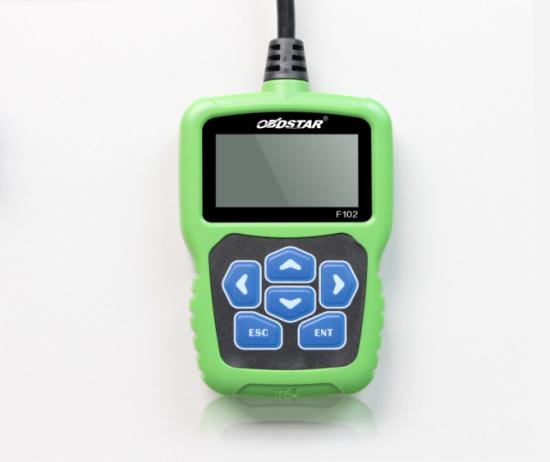 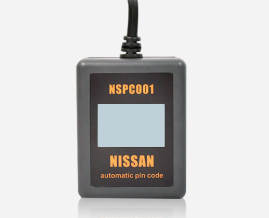 Features & FunctionsF102NSPC001Support to read BCM codes of all Nissan/Infiniti cars.√√Can transfer 5-digit code to 4-digit code and 20-digit code to 20 digit code.√√No need to connect with computer, plug and play, automatic transfer.√√Program Keys for most of Nissan/Infiniti cars.（not all）√Correct Mileage for most of Nissan/Infiniti cars.（not all）√No need to buy tokens.√One Key Upgrade√Have good man-machine interaction.√With 100 point built-in tokens.√No deduction for 5-digit code to 4-digit code.√One point will be deducted for each success transfer of new 20-digit code to 20-digit code and successful reading of BCM code.√When 100 tokens used up, you can still use it to get 4-digit code, but you need to buy a newone if you want to read new 20-digit pin code.√